        עדכון תעריפים ושירותים בחברת דואר ישראלמובא לידיעתכם כי החל מהיום 08/02/2024 התווסף שירות משלוח טובין לחו"ל בדרך האוויר עד 100 גרם ועד 50 פריטים במשלוח.להלן התעריפים החדשים:פירוט מלא של לוח התעריפים החדש ניתן למצוא בלוח המודעות ביחידות הדואר, באתרהאינטרנט של החברה, וכן במוקד השירות הטלפוני 171                                                                                                ב ב ר כ ה, 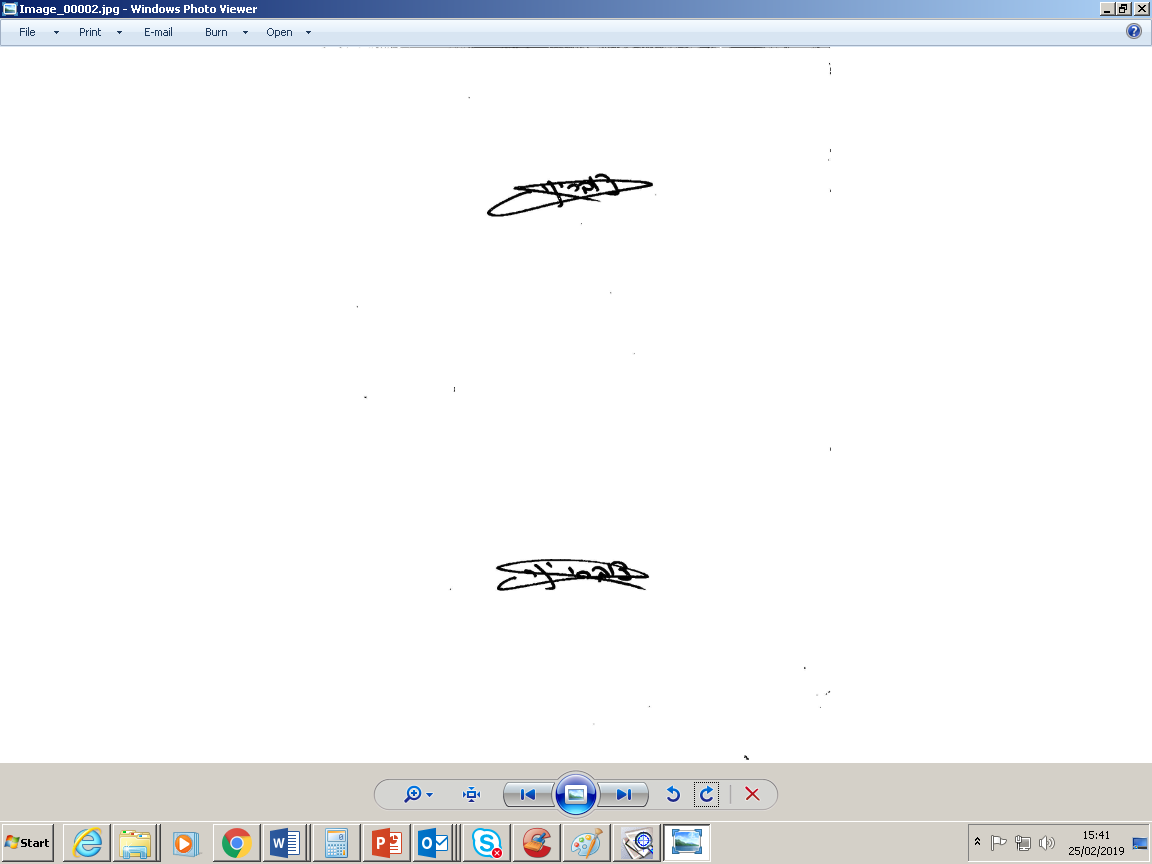                                                                                                                   יניב צוברי                                                                                                    מנהל תחום תפעול השירות                                                                                                      חטיבת דואר וקמעונאותש/05שירותי דואר לחו"ל בדרך האוויר עד 50 פריטים במשלוחשירותי דואר לחו"ל בדרך האוויר עד 50 פריטים במשלוחשירותי דואר לחו"ל בדרך האוויר עד 50 פריטים במשלוחשירותי דואר לחו"ל בדרך האוויר עד 50 פריטים במשלוחשירותי דואר לחו"ל בדרך האוויר עד 50 פריטים במשלוחשירותי דואר לחו"ל בדרך האוויר עד 50 פריטים במשלוחשירותי דואר לחו"ל בדרך האוויר עד 50 פריטים במשלוחמשקל (גרם) קבוצה 1קבוצה 2קבוצה 3קבוצה 4קבוצה 5קבוצה 6משקל (גרם) קבוצה 1קבוצה 2קבוצה 3קבוצה 4קבוצה 5קבוצה 6משקל (גרם) קבוצה 1קבוצה 2קבוצה 3קבוצה 4קבוצה 5קבוצה 6עד 100 גרם טובין משלוח באשנב 292220202120עד 100 גרם טובין במשלוח "דואר בקליק" הכן מהבית 241715151615